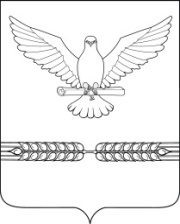 СОВЕТСТАРОЛЕУШКОВСКОГО СЕЛЬСКОГО ПОСЕЛЕНИЯПАВЛОВСКОГО РАЙОНАРЕШЕНИЕот 16.03.2023                                                                                                  № 53/200ст-ца СтаролеушковскаяОб утверждении Перечня индикаторов риска нарушения обязательных требований при осуществлении муниципального контроля в сфере благоустройства на территории Старолеушковского сельского поселения Павловского района          В соответствии с Федеральным законом от 06.10.2003 №131-ФЗ «Об общих принципах организации местного самоуправления в Российской Федерации», Федеральным законом от 31.07.2020 № 248-ФЗ «О государственном контроле (надзоре) и муниципальном контроле в Российской Федерации», Уставом Старолеушковского сельского поселения Павловского района, Совет Старолеушковского сельского поселения Павловского района     р е ш и л:           1. Утвердить Перечень индикаторов риска нарушения обязательных требований при осуществлении муниципального контроля в сфере благоустройства на территории Старолеушковского сельского поселения Павловского района (прилагается). 2. Поручить администрации Старолеушковского сельского поселения Павловского района обнародовать настоящее решение путем размещения на сайте администрации Старолеушковского сельского поселения Павловского района в информационно - телекоммуникационной сети «Интернет» www.старолеушковское.рф и на информационных стендах, расположенных на территории Старолеушковского сельского поселения Павловского района.3. Контроль за выполнением настоящего решения возложить на постоянную    комиссию   Совета Старолеушковского   сельского   поселения Павловского района по законности и правопорядку (Потапенко).4.  Решение вступает в силу после его официального обнародования.Глава Старолеушковского сельского поселения Павловского района                                                              Р.М.Чепилов                                                               ПРИЛОЖЕНИЕк решению СоветаСтаролеушковского сельского поселенияПавловского районаот 16.03.2023 г. № 53/200Перечень индикаторов риска нарушения обязательных требований при осуществлении муниципального контроля в сфере благоустройства на территории Старолеушковского сельского поселения Павловского района1. Индикаторами риска нарушения обязательных требований при осуществлении муниципального контроля в сфере благоустройства (далее – индикаторы риска) устанавливаются:	1) Невыполнение в установленный срок законного предписания контрольного органа об устранении выявленных нарушений обязательных требований.	2) Поступление в контрольный орган от органов государственной власти, органов местного самоуправления, юридических лиц, общественных объединений, граждан, из средств массовой информации сведений о действиях (бездействии), которые могут свидетельствовать о наличии нарушения обязательных требований и риска причинения вреда (ущерба) охраняемым законом ценностям.	3) Получение информации об истечении сроков проведения работ в соответствии с ордером (разрешением) на проведение земляных работ, проведении работ без ордера (разрешения) на их поведение.	4) Выявление признаков нарушения Правил благоустройства на территории Старолеушковского сельского поселения Павловского района.2. Сбор, обработка, анализ и учет сведений об объектах контроля в целях определения индикаторов риска нарушения обязательных требований осуществляется органом муниципального контроля без взаимодействия с контролируемыми лицами. При выявлении индикаторов риска нарушения обязательных требований органом муниципального контроля могут использоваться сведения, характеризующие уровень рисков причинения вреда (ущерба), полученные с соблюдением требований законодательства Российской Федерации из любых источников, обеспечивающих их достоверность, в том числе в ходе проведения профилактических мероприятий, контрольных мероприятий, от государственных органов, органов местного самоуправления и организаций в рамках межведомственного информационного взаимодействия, из отчетности, предоставление которой предусмотрено нормативными правовыми актами Российской Федерации, по результатам предоставления гражданам и организациям муниципальных услуг, из обращений контролируемых лиц, иных граждан и организаций, из сообщений средств массовой информации, а также сведения, содержащиеся в информационных ресурсах, в том числе обеспечивающих маркировку, прослеживаемость, учет, автоматическую фиксацию информации, и иные сведения об объектах контроля.Глава Старолеушковского сельскогопоселения Павловского района                                                              Р.М.Чепилов